,,ნინოწმინდის მუნიციპალიტეტის 2012 წლის ბიუჯეტის დამტკიცების შესახებ” ნინოწმინდის მუნიციპალიტეტის საკრებულოს 2011 წლის 26 დეკემბრის №17 დადგენილებაში ცვლილების შეტანის თაობაზე,,ნორმატიული აქტების შესახებ” საქართველოს კანონის მე-20 მუხლის მე-4 პუნქტის შესაბამისად, ნინოწმინდის მუნიციპალიტეტის საკრებულო ადგენს: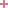 მუხლი 1მუხლი 1მუხლი 1შეტანილ იქნეს ცვლილება ,,ნინოწმინდის მუნიციპალიტეტის 2012 წლის ბიუჯეტის დამტკიცების შესახებ”  ნინოწმინდის მუნიციპალიტეტის 2011 წლის 26 დეკემბრის №17 დადგენილებაში (სსმ, ვებგვერდი, 30.12.2011 ) და ჩამოყალიბდეს შემდეგი რედაქციით:1. დამტკიცდეს ნინოწმინდის მუნიციპალიტეტის 2012 წლის ბიუჯეტის  საშემოსავლო და ხარჯვითი ნაწილი  6126,5  ათ. ლარით, გარდამავალი ნაშთით – 30,7 ათ. ლარი;2. დამტკიცდეს ნინოწმინდის მუნიციპალიტეტის 2012 წლის ბიუჯეტის საშემოსავლო  ნაწილი   დანართი №1 თანახმად;3. დამტკიცდეს ნინოწმინდის მუნიციპალიტეტის 2012 წლის ბიუჯეტის მიმდინარე გადასახდელები ეკონომიკური კლასიფიკაციის მიხედვით  დანართი №2-ის თანახმად;4. დამტკიცდეს ნინოწმინდის მუნიციპალიტეტის 2012 წლის ბიუჯეტის ხარჯებისა და არაფინანსური აქტივების ფუნქციონალური კლასიფიკაცია დანართი №3-ის თანახმად;5. დამტკიცდეს ნინოწმინდის მუნიციპალიტეტის 2012  წლის ბიუჯეტის ბალანსი  დანართი №4-ის თანახმად.მუხლი 2მუხლი 2მუხლი 2დადგენილება ამოქმედდეს გამოქვეყნებისთანავე.დანართი №1ნინოწმინდის მუნიციპალიტეტის 2012 წლის ბიუჯეტის საშემოსავლო ნაწილი(ათას ლარებში)დანართი №2დანართი №2დანართი №2დანართი №2ნინოწმინდის მუნიციპალიტეტის 2012 წლის ბიუჯეტის მიმდინარე გადასახდელები ეკონომიკური კლასიფიკაციის მიხედვითდანართი №3დანართი №3დანართი №3დანართი №3ნინოწმინდის მუნიციპალიტეტის 2012 წლის ბიუჯეტის ხარჯებისა და არაფინანსური აქტივების ფუნქციონალური კლასიფიკაცია